OpSail Virginia 2012 Ceremonies and Information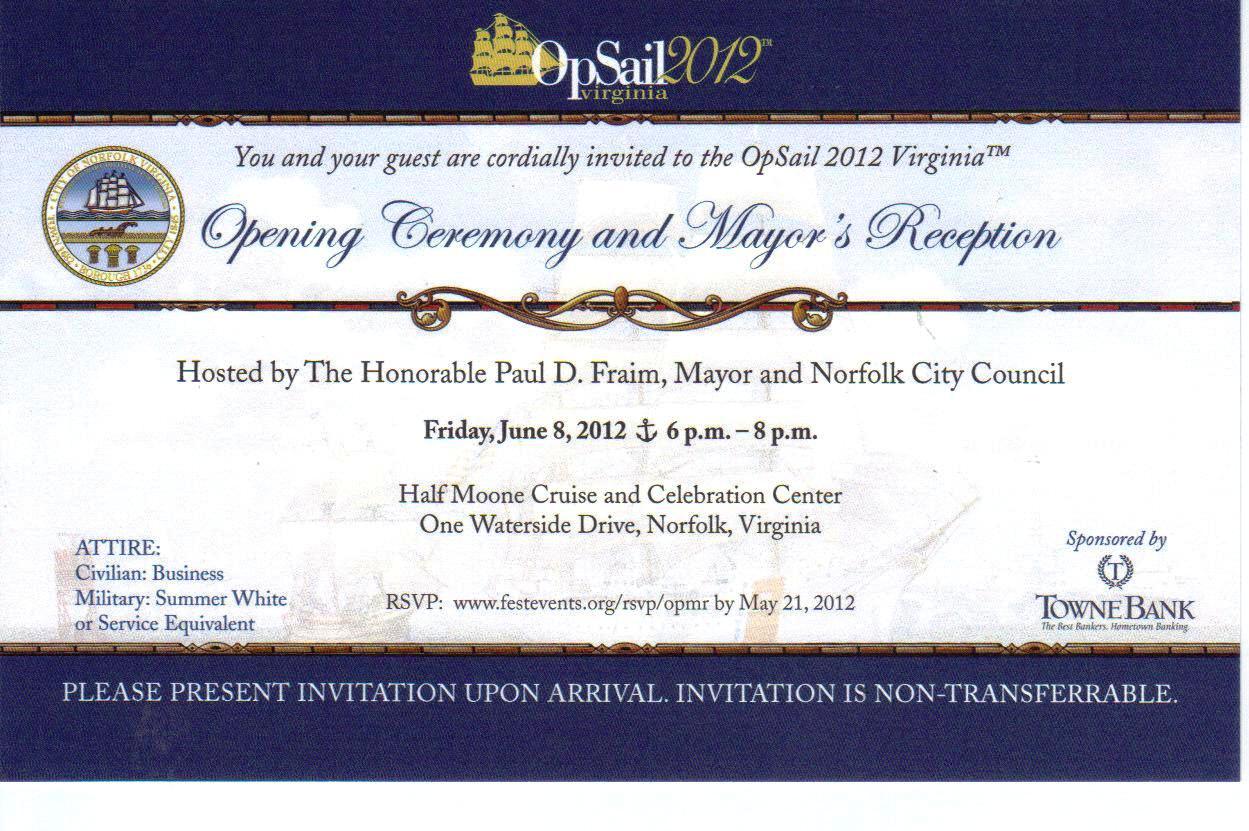 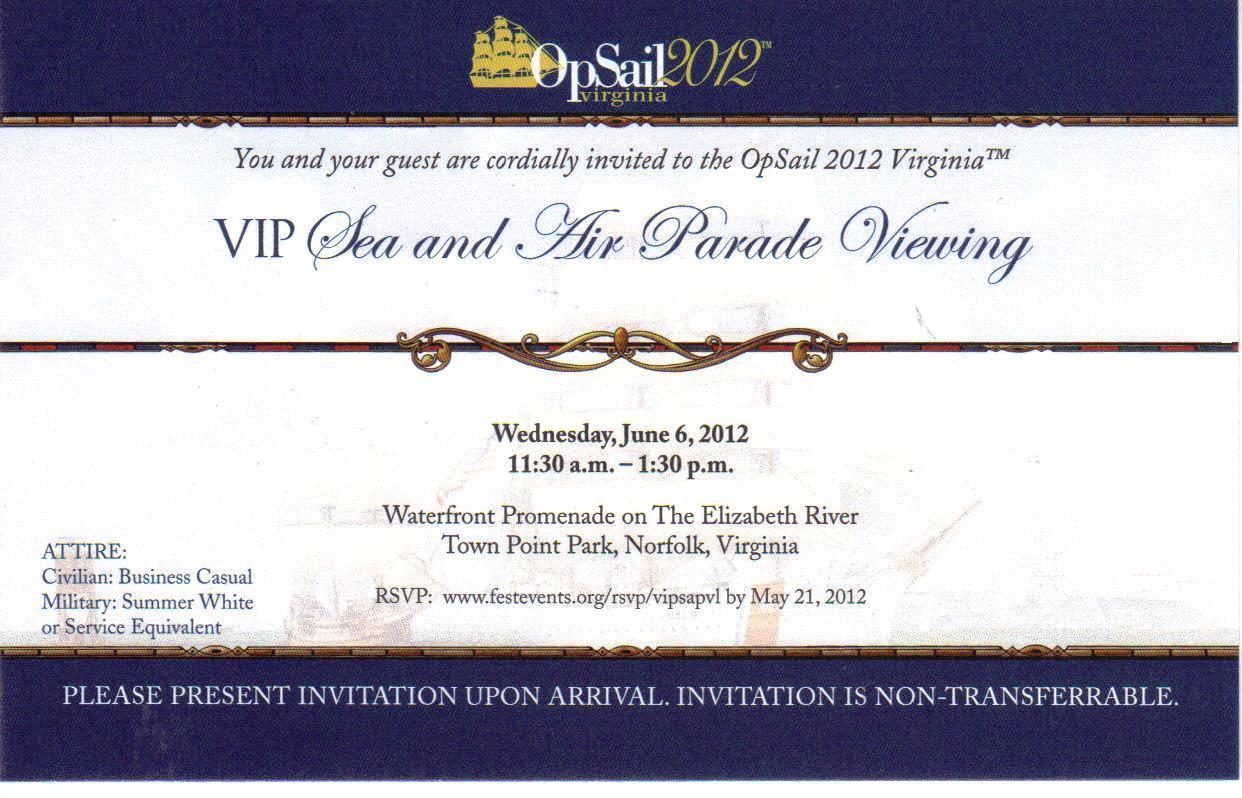 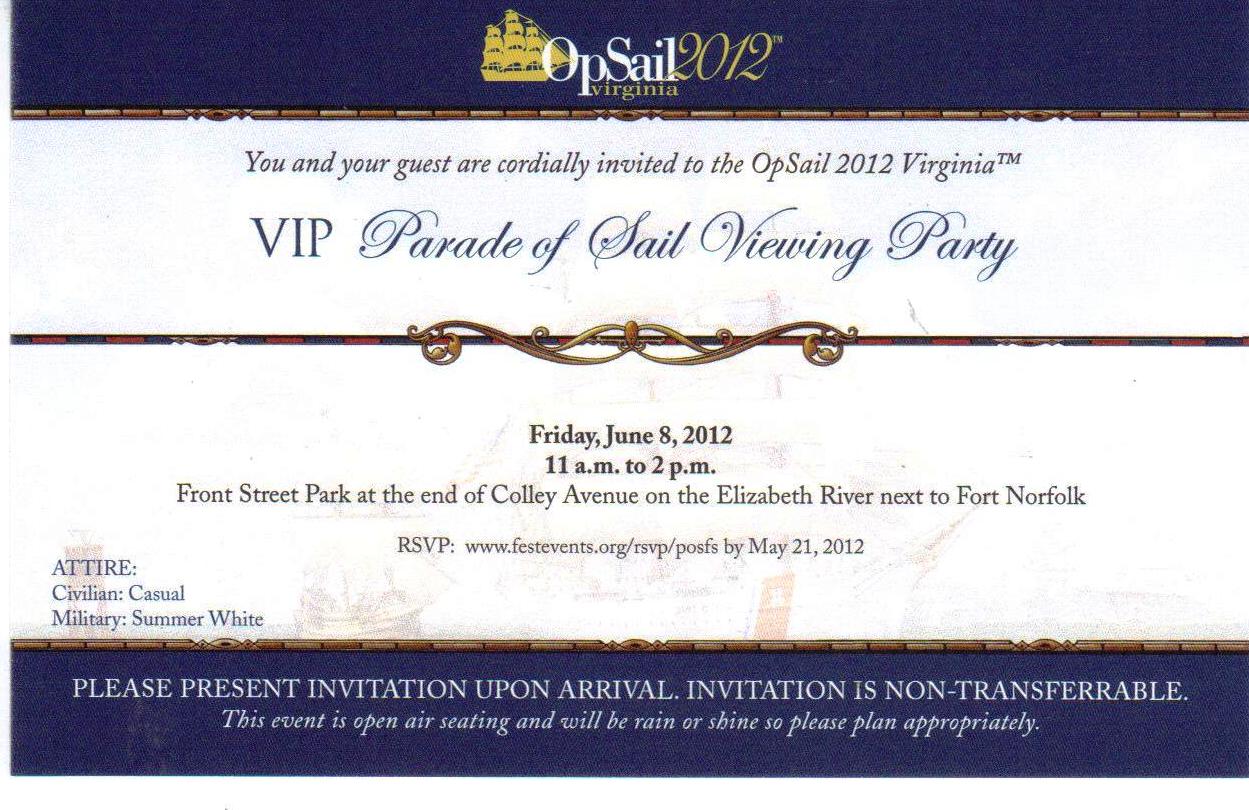 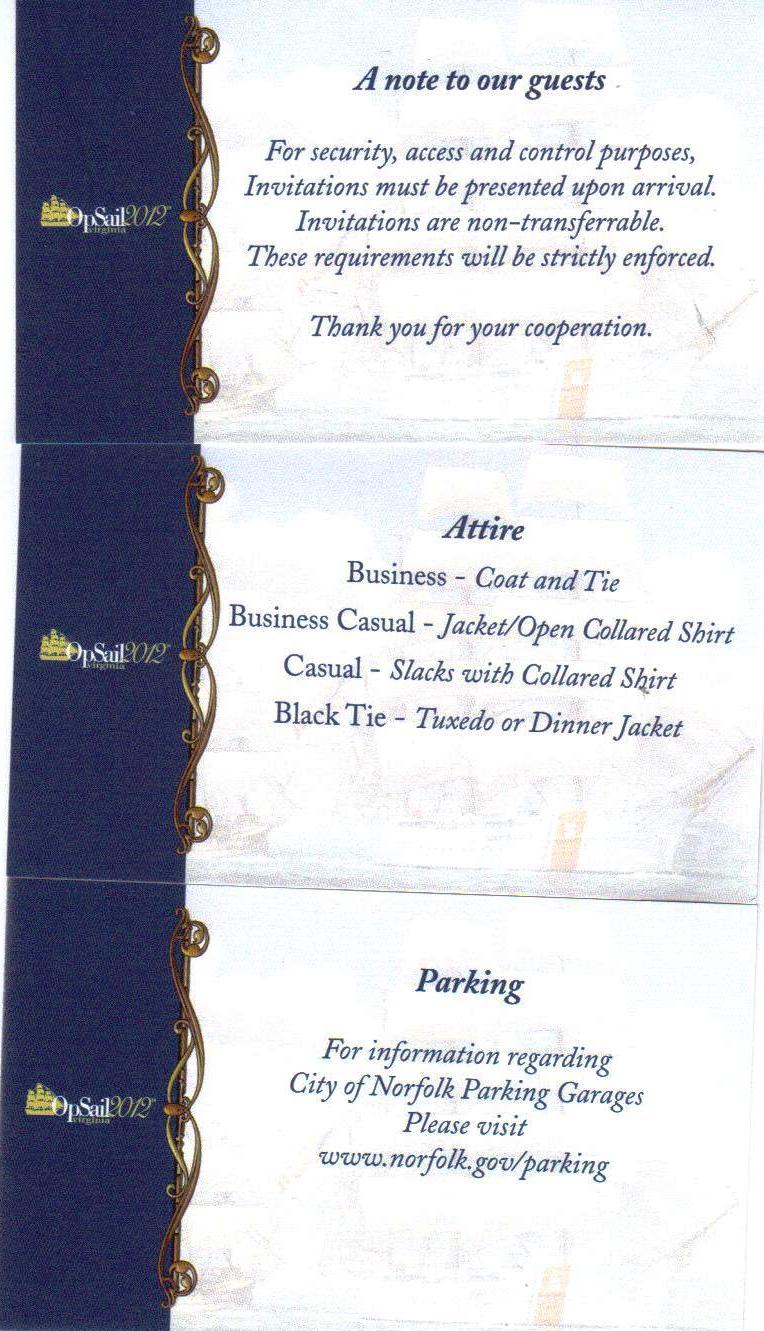 